                  Badminton stævne Skærtorsdag d. 6.april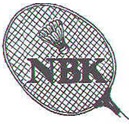  U 11 og U 13 ABCD  spiller i DalumU 15 og U 17/19 ABCD spiller i Nr. AabyKlubben betaler en del af indskuddet.Du skal betale, Single : 60 kr. og double 60 kr./spiller.Tilmelding er først gældende når betaling er modtaget.Alle nye spillere bliver tilmeldt i D rækken.Tilmelding senest torsdag d. 23 marts, Evt. spørgsmål til din træner eller Jens Nielsen 24 43 11 02U 9 er født i 2014 eller senere, U 11 i 12-13, U 13 i 10-11, U 15 i 08-09, U 17/19 i 07-06-05-04Der kommer et program på Badmintonplayer.dk ca. 1 uge før stævnet, med spilletider m.m.Næste stævne:Klubmesterskab for ungdom og senior lørdag d. 22 aprilStævne for alle årgange i BCD rækker lørdag d. 6 maj i Nr. AabyAfslutning for ungdom/forældre fredag d. 12 maj._______________________________________________________________________________________________Stævne d. 6 april  2023  Navn : _________________________________Fødselsdato : __________________ telefon : ______________________Jeg vil spille : single: ____ double: ______ mixed : __________Min makker i double er : _______________________________Jeg skal betale:____________, mobilpay 4224 2687 , skriv navn og stævne